APPLICATION FOR RESEARCH ALLOWANCE - 2020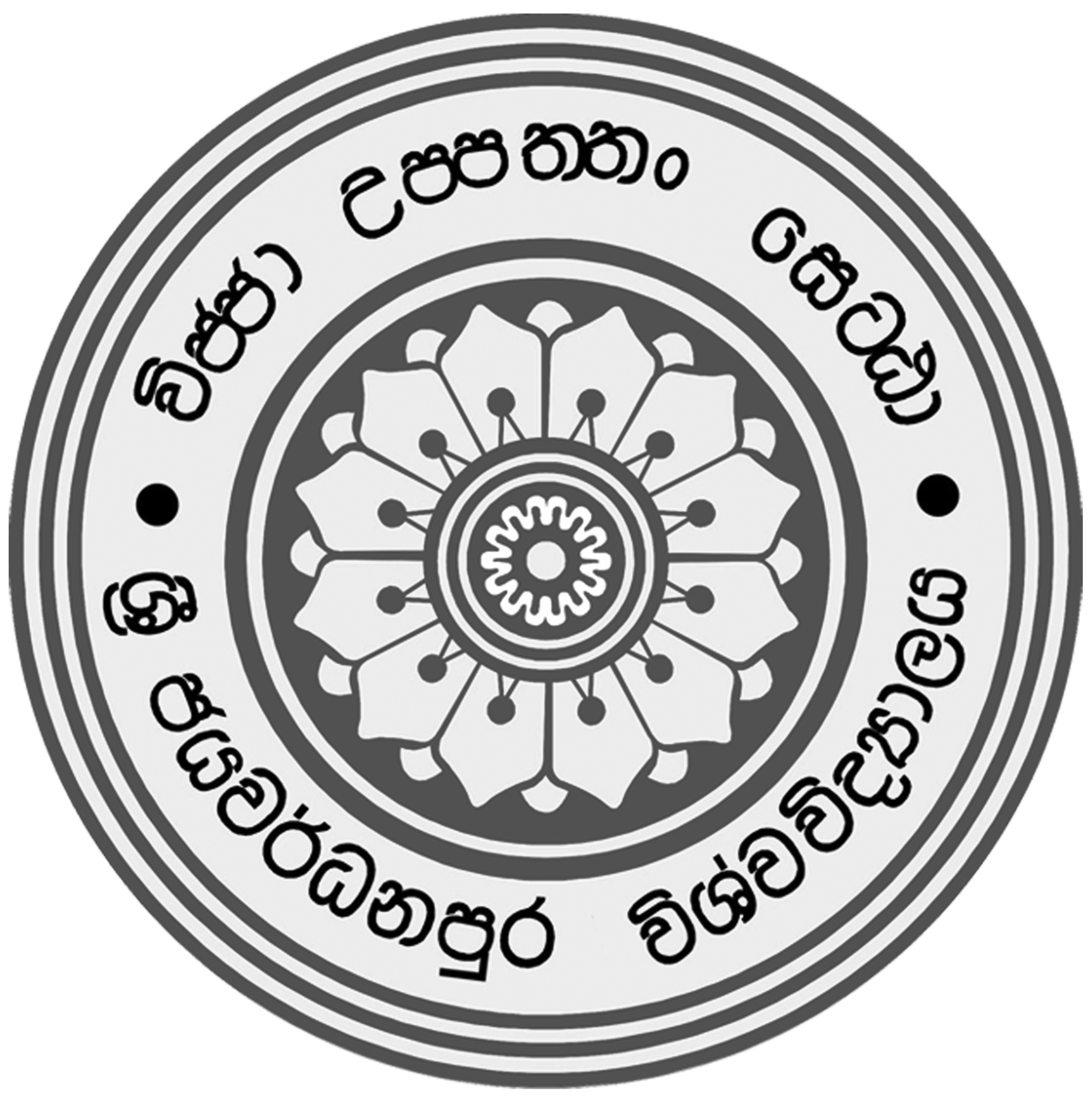 UNIVERSITY OF SRI JAYEWARDENEPURA(This application should reach to the Research Council,University of Sri Jayewardenepura on or before 10th December 2020.)                                      NIC  No:                                                                     				Employee No:Name:					........................................................................................................Designation: …………………………………………………………………………………………………………….......................................Department/Library/Section: ………………………………………………………………………………………………………………………………………Faculty: ……………………………………………… Telephone: (Official)…………………………….. (Mobile)……………………………Mark (X) category/categories for which you are you applying for Research Allowance for the year 2020(1)   Indexed Journal Publication						Select the indexing service 							(5) Postgraduate SupervisionWeb of Science - ISI	Elsevier SCOPUS			(6) Postgraduate StudiesEmerald Insight	                                                                                                                    (7) Research worksCabell’s International                                                                 Research Proposals(2) Other Publications					          Progress reports							           Final Reports(3) Research Grants	 (4) Other scholarly work				                             To be eligible for the research allowance for year 2020 provide evidence of the most relevant activity/activities mentioned in 1-7 above, which should be accepted to be published or published or to be performed or performed during 01.01.2020 to 31.12.2020. (Please fill relevant activity only and attached the evidence)Category one -Indexed Journal Publication (Web of Science – ISI, Elsevier SCOPUS, Emerald Insight, Cabell’s International)Accepted Published           Date of Acceptance/ Publication: - …………………………………(If yes, you are entitled to claim the research allowance for published year and another two consecutive years)Category two-Other Publication/s (non–Indexed Journal publication/ symposium /conference/ technical session paper, abstract or poster)(2.1)     Accepted Published          Date of Acceptance/ Publication /Presentation: - …………………………………Category three - Research Grants (3.1) Have you received a research grant from an international organization/an approved	funding body in Sri Lanka /University grant and commenced activity?	Grant details: -……………………………………………………………………………………………………………………		……………………………………………………………………………………………………………………Funded by: -…………………………………………………………………………………………………………………….(4)  Category four- Other scholarly work(4.1) Have youcompleted /produced/ published any of the following academic work during theYear 2020?(If any such publication is considered suitable by the Dean/Librarian and Vice-Chancellor and approved by the Research Council of the University of Sri Jayewardenepura, you will be eligible for the allowance from January 2020 to December 2020).(5) Category   five - Postgraduate Supervision(5.1)	Are you supervising or intending to supervise post graduate students 	engaged in clinical or research work?(5.2)	Please submit a letter of supervision relevant to year 2020	(6) Category Six – Postgraduate Studies(6.1)	Are you registered for a postgraduate degree with a research component?	(6.2)	Please submit a letter of registration relevant to year 2020				(7) Category Seven- Research Proposals/Research activities on leaveAre you on study leave or sabbatical leave and engaged in research work or any work as mentioned in 1 to 7, locally or abroad?Have you submitted a research proposal to obtain the research allowancein 2018 or 2019?If yes Have you published the research findings based on your 2018/2019 proposal?	                        (If you have published, please submit the publication with this application.)If you have not published as at 31.12.2019, please give your reasons for the continuation during the year 2020 and submit a brief progress report.(If the given reason is accepted by the Research Council you will be eligible to receive the allowance, from January 2020 to December 2020).I hereby certify that the details furnished above are accurate and true.…………………………………………………			…………………………………………………………..	        Date						Signature of ApplicantForwarded through the Head of the Department Department of……………………………………………………., Faculty of …………………………………………………….…………………………………………………			…………………………………………………………..	        Date					 Signature of Head of the DepartmentRecommendation of the Dean of the Faculty/Registrar/Bursar/LibrarianRecommended / Not Recommended…………………………………………………			…………………………………………………………..	        Date					Signature of Dean/Registrar/Bursar/Librarian Recommendation of the Vice - ChancellorRecommended / Not Recommended…………………………………………………			…………………………………………………………..	        Date					Signature of Vice - ChancellorSubmitted to Research Council of the University of Sri Jayewardenepura.…………………………………DateApproved by the Research Council of the University of Sri Jayewardenepura.…………………………………                                                                           ………………………………………………Date								Signature of the Secretary                                                       									Research CouncilUniversity of Sri JayewardenepuraAcademic work Date of PublishediReview articleiiEditorialiiiCase reportivLetter to the editorvDebating documentviText bookviiResearch thesisviiiAny other creative work (Ex. Drama, Music etc.)